 О внесении изменений в перечень должностеймуниципальной службы в Старозюринском  сельском поселенииТюлячинского муниципального района, замещение которых связано с коррупционными рисками	В соответствии со ст. 12, 13.3 Федерального закона от 25 декабря 2008 года № 273-ФЗ «О противодействии коррупции» и пункта 4 Указа Президента Российской Федерации от 21 июля 2010 года № 925 «О мерах по реализации отдельных положений Федерального закона «О противодействии коррупции», решения Совета Старозюринского сельского поселения Тюлячинского  муниципального  района  Республики Татарстан от 22.04.2016  г. № 29 «О представлении гражданами, претендующими на замещение муниципальных должностей в Старозюринском сельском поселении Тюлячинского муниципального района Республики Татарстан, сведений о доходах, об имуществе и обязательствах имущественного характера, а также о представлении лицами, замещающими муниципальные должности в Старозюринском сельском поселении Тюлячинского муниципального района Республики Татарстан, сведений о доходах, расходах, об имуществе и обязательствах имущественного характера»,муниципальной программой «Реализация антикоррупционной политики в Тюлячинском муниципальном районе Республики Татарстан на 2015-2020 годы», утвержденной постановлением Исполнительного комитета Тюлячинского муниципального района от 27.11.2014 г. № 545 (в редакции постановлений Исполнительного комитета Тюлячинского муниципального района Республики Татарстан от 30.12.2015 г. № 632; от 23.05.2016 г.  № 497, от 28.08.2018 г. № 562),	1. Утвердить Перечень муниципальных должностей и должностей муниципальной службы в  Старозюринском сельском поселении Тюлячинского муниципального района, замещение которых связано с коррупционными рисками согласно приложению.	2. Признать утратившим силу распоряжение главы Старозюринского сельского поселения Тюлячинского муниципального района от 08.06.2017 г. № 11 «О внесении изменений в перечень муниципальных должностей и должностей муниципальной службы в Старозюринском сельском поселении Тюлячинского муниципального района, замещение которых связано с коррупционными рисками».	3. Настоящее распоряжение вступает в силу согласно действующему законодательству.	4. Контроль за выполнением настоящего распоряжения оставляю за собой.Глава  Старозюринского сельского поселения                                                                    Р.Р.МараковПриложение № 1Утвержденраспоряжением главы Старозюринского сельского поселения Тюлячинского муниципального района Республики Татарстанот « 28 » ноября 2018 г. № 16Перечень муниципальных должностей и должностей муниципальной службы в Старозюринском сельском поселении Тюлячинского муниципального района, замещение которых связано с коррупционными рискамиДолжности муниципальной службы в Исполнительном комитете Старозюринского сельского поселения:	1.Высшие должности муниципальной службы: руководитель исполнительного комитета Старозюринского сельского поселения; секретарь исполнительного комитета Старозюринского  сельского поселения.РЕСПУБЛИКА ТАТАРСТАНГЛАВА СТАРОЗЮРИНСКОГОСЕЛЬСКОГО ПОСЕЛЕНИЯТЮЛЯЧИНСКОГО МУНИЦИПАЛЬНОГО РАЙОНА   Школьная ул., д.1А, с. Старые Зюри, 422091тел. (факс): (84360) 52-6-25, E-mail: Szur.Tul@tatar.ru 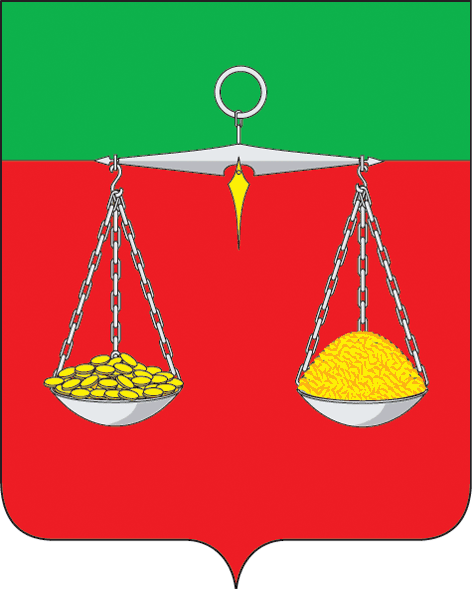 ТАТАРСТАН РЕСПУБЛИКАСЫТЕЛӘЧЕМУНИЦИПАЛЬ РАЙОНЫИСКЕ ҖӨРИАВЫЛ ҖИРЛЕГЕБАШЛЫГЫМәктәп ур., 1 нче А йорт, Иске Җөри                                             авылы,422091тел. (факс): (84360) 52-6-25, E-mail: Szur.Tul@tatar.ruТАТАРСТАН РЕСПУБЛИКАСЫТЕЛӘЧЕМУНИЦИПАЛЬ РАЙОНЫИСКЕ ҖӨРИАВЫЛ ҖИРЛЕГЕБАШЛЫГЫМәктәп ур., 1 нче А йорт, Иске Җөри                                             авылы,422091тел. (факс): (84360) 52-6-25, E-mail: Szur.Tul@tatar.ruОКПО 94318056  ОГРН 1021607154986  ИНН/КПП 1619000537/161901001ОКПО 94318056  ОГРН 1021607154986  ИНН/КПП 1619000537/161901001ОКПО 94318056  ОГРН 1021607154986  ИНН/КПП 1619000537/161901001ОКПО 94318056  ОГРН 1021607154986  ИНН/КПП 1619000537/161901001ОКПО 94318056  ОГРН 1021607154986  ИНН/КПП 1619000537/161901001РАСПОРЯЖЕНИЕ 	№16РАСПОРЯЖЕНИЕ 	№16                  БОЕРЫК              «28» ноября  2018 г.